ZASADY ZACHOWANIA SIĘ MIESZKAŃCA DOMU STUDENCKIEGOUl.BADURSKIEGONA WYPADEK ZAGROŻENIA W przypadku groźby  lub wystąpienia zagrożenia okresu pokoju może być zarządzona ewakuacja. Ewakuacja jest to zaplanowane lub doraźne zorganizowane wyprowadzenie pracowników i mieszkańców , przemieszczenie  środków materiałowych z zagrożonych obiektów do wyznaczonych rejonów zbiórki ludzi i składowania sprzętu.Decyzję o rozpoczęciu ewakuacji podejmuje:Kierownik DS. (lub jego przełożony)  Kierownik akcji ratunkowej wyspecjalizowanej jednostki ratowniczej. I .Zasady prowadzenia ewakuacji z zagrożonego DS.:1.Ewakuacja może być częściowa , w przypadku zagrożenia miejscowego lub całkowita w przypadku zagrożenia całego obiektu.2. W pierwszej kolejności prowadzi się ewakuację mieszkańców i pracowników DS. w przypadku ich bezpośredniego zagrożenia np. skażeniem toksycznym, terroryzmem itp.„Czas ewakuacji z zagrożonego budynku nie powinien przekraczać 10 minut”W drugiej kolejności prowadzi się ewakuację najważniejszych dokumentów i środków niezbędnych do funkcjonowania DS.Przemieszczone do rejonu ewakuacji i środki materiałowe zabezpiecz się przed kradzieżą, zniszczeniem lub uszkodzeniem.Ewakuację ludzi i sprzętu przeprowadza się do wyznaczonych rejonów zbiórki.Po zakończeniu ewakuacji DS. podlega zabezpieczeniu i ochronie.II .Ogólne zasady postępowania po ogłoszeniu ewakuacji:1.Ścisle stosować się do przekazywanych zaleceń kierującego akcją ratowniczą.2.Wyłączyć urządzenia komputerowe oraz zabezpieczyć dane informatyczne przed dostępem osób niepowołanych.3.  Wyłączyć i zabezpieczyć wszystkie urządzenia elektryczne, gazowe ,zakręcić krany z wodą.4.Przygotować do ewakuacji (zabezpieczyć) wytypowane mienie, dokumenty, środki finansowe itp.5. Pozamykać okna.6. Nie zamykać pomieszczeń.7. Wytypowane osoby do działań zabezpieczających ewakuację winny przystąpić do wykonywania przypisanych im zadań.8. Wszystkie osoby opuszczające pomieszczenia (po otrzymaniu polecenia), powinny zabrać dokumenty, rzeczy osobiste i udać się  do wyznaczonego miejsca ewakuacji.9. Wyznaczeni studenci (pracownicy) informują służby ochrony o zakończeniu ewakuacji przez studentów i pracowników.10. W rejonie zbiórki ewakuowani studenci ( pracownicy) powinni przebywać do czasu otrzymania informacji o dalszym sposobie postępowania  np .powrotu, wykonywania innych czynności itp.III .Zasady postępowania w przypadku zagrożenia toksycznymi środkami przemysłowymi1.W przypadku zagrożenia skażeniem toksycznymi substancjami przemysłowymi należy:   -  natychmiast zamknąć wszystkie okna, drzwi i otwory wentylacyjne;   -  przygotować tampony nasączone wodą  do ochrony górnych dróg oddechowych na wypadek przeniknięcia par toksycznych środków przemysłowych do wnętrza pomieszczenia (częsta zmiana tamponu zwiększa skuteczność ochrony);  -   powstrzymać się od spożywania posiłków, palenia tytoniu oraz wykonywania prac wymagających dużego wysiłku fizycznego;-    po odwołaniu alarmu dokładnie przewietrzyć pomieszczenie.2. Pracownicy przebywający na zewnątrz obiektu powinni jak najszybciej schronić się w pomieszczeniach.IV. Sygnały alarmowe zostaną ogłoszone na polecenie Kierownika DS. zgodnie z tabela sygnałów powszechnego lub wewnętrznego alarmowania:ewakuacja ludzi:                                                     UWAGA,UWAGA,UWAGA:                              mieszkańcy ………………………………………………………………….                                                            (podać nazwę)                           w związku z zaistniałym zagrożeniem życia i zdrowia, spowodowanym                                 ……………………………………………………………………………………………………….                                                      (podać nazwę zagrożenia)                                               ZARZĄDZAM  EWAKUACJĘ  LUDZI  Z  BUDYNKU                                               UDAĆ  SIĘ  W  REJON  ZBIÓRKIewakuacja  ludzi i sprzętu                                                           UWAGA, UWAGA, UWAGA                                       mieszkańcy…………………………………………………………………………	(podać nazwę)                                     w  związku z zaistniałym  zagrożeniem życia i zdrowia spowodowanym                                  …………………………………………………………………………………………………………….                                                                           (podać nazwę zagrożenia)ZARZĄDZAM  EWAKUACJĘ   KOMPLEKSOWĄ  LUDZI  I  SPRZĘTU  Z                    BUDYNKU                                                                        Z A D A N I A    I N D Y W I D U A L N ERejon zbiórki przy ewakuacji ludzi:zasadniczy i zapasowy rejon ewakuacji:              MIEJSCE ZBIÓRKI EWAKUOWANYCH MIESZKAŃCÓW AKADEMIKA A I B ORAZ UŻYTKOWNIKÓW STUDIUM WYCHOWANIA FIZYCZNEGO I SPORTU ( SWFiS )  ZGODNIE Z  ZAMIESZCZONYM PLANEM EWAKUACJIRejon zbiórki przy ewakuacji ludzi i sprzętu:zasadniczy i zapasowy rejon ewakuacji:    :              MIEJSCE ZBIÓRKI EWAKUOWANYCH MIESZKAŃCÓW AKADEMIKA A I B ORAZ UŻYTKOWNIKÓW STUDIUM WYCHOWANIA FIZYCZNEGO I SPORTU  ( SWFiS ) ZGODNIE Z  ZAMIESZCZONYM PLANEM EWAKUACJIDroga ewakuacji z obiektu:               KLATKA  SCHODOWA             4   . Obowiązki studenta ( pracownika) w czasie ogłoszenia, przebiegu lub po zakończeniu ewakuacji:                                         PODPORZĄDKOWANIE SIĘ PLANOM EWAKUACYJNYM  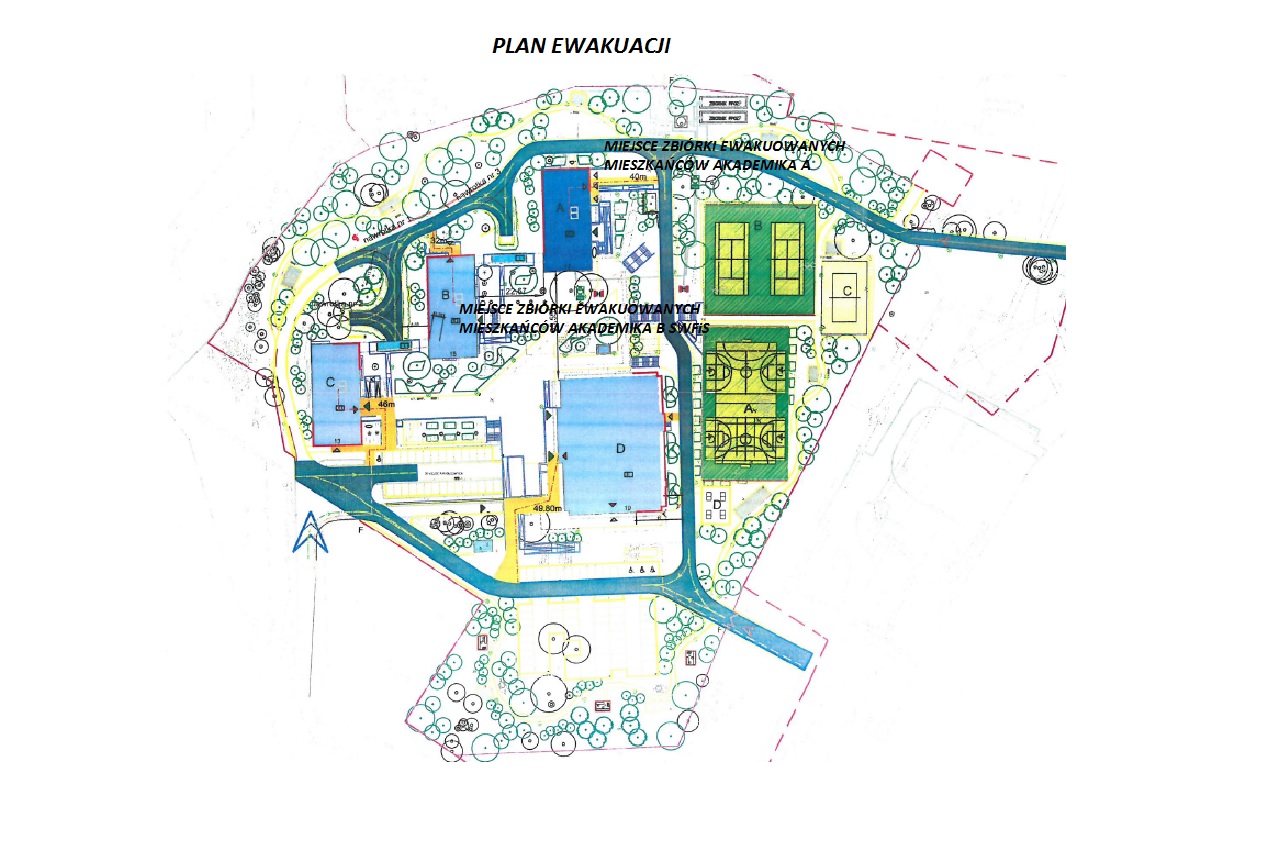 